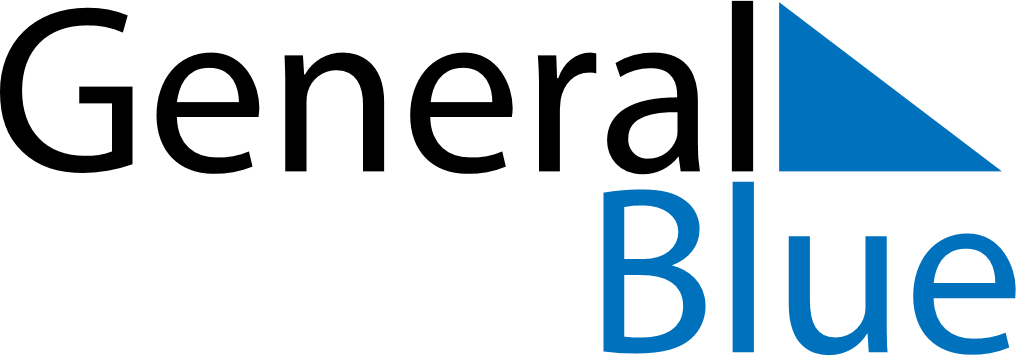 May 2028May 2028May 2028PolandPolandSUNMONTUEWEDTHUFRISAT123456Labour DayConstitution Day789101112131415161718192021222324252627Mother’s Day28293031